РОССИЙСКАЯ ФЕДЕРАЦИЯ АДМИНИСТРАЦИЯ АЛЕКСАНДРОВСКОГО СЕЛЬСОВЕТАСАРАКТАШСКОГО РАЙОНА ОРЕНБУРГСКОЙ ОБЛАСТИП Р О Т О К О Л  собрания граждан села Вторая Александровка и деревни Свиногорка                                                                                           от 20 апреля 2023 годаПрисутствовало: 36  человекПредседатель: Рябенко Е.Д.- главы администрацииСекретарь: Юдина Е.А. –специалист администрацииПрисутствовали: Букреева С.В. –заведующая  Дома культуры с.Вторая АлександровкаРябенко Д.И.- библиотекарьКуляпина Ж.Ж. – директор МОБУ Александровская  ООШСулимова Т.Г. – начальник отделения почтовой связиХарченко В.В.- председатель совета ВетерановЕфремова Т.В.- депутат Совета депутатов Александровского сельсоветаЕрниязова М.С.- председатель общественного Совета по делам несовершеннолетнихПОВЕСТКА ДНЯ:1. Отчет главы МО Александровский сельсовет перед населением.      2. О благоустройстве и наведении санитарного порядка. 3. О ходе подготовки к празднованию 78-годовщины Победы в Великой Отечественной войне 1941-1945г.     4.   О ходе подготовки к празднованию205 летия села Вторая Александровка.                                                     5.О найме пастуха.6. Разное.     СЛУШАЛИ: Рябенко Е.Д. –главу администрации  Александровского сельсовета «Отчет администрации Александровского сельсовета за 2022 год».           Уважаемые жители села Вторая Александровка и д.Свиногорка!Предлагаю вашему вниманию отчет о проделанной работе Администрации МО Александровский сельсовет Саракташского района Оренбургской области за 2022 год.        В соответствии с действующим законодательством и Уставом муниципального образования Александровский сельсовет обращаюсь к вам с отчётом о результатах нашей деятельности за 2022 год.В соответствии с Федеральным законом № 131-ФЗ «Об общих принципах организации местного самоуправления в Российской Федерации» от 06.10.2003 года, на основании ст. 2,3,4 Закона Оренбургской области № 1911 «О муниципальных образованиях в составе муниципального образования Саракташский район Оренбургской области» от 9 марта 2005 года осуществляет местное самоуправление муниципальное образование – Александровский сельсовет с административным центром в селе Вторая Александровка.В соответствии с Уставом муниципального образования Александровский сельсовет  в состав сельсовета входят два населенных пункта: село Вторая Александровка и деревня Свиногорка. Границы территории установлены законом Оренбургской области. Территория входит в состав Саракташского района.         Муниципальное образование Александровский сельсовет занимает площадь 1822,4 га. Численность населения составляет на 01 января 2023 г.- 575 человек. Из них работают в хозяйстве - 8, в социальной сфере – 42, пенсионеры – 130, инвалидов 32 человек, дети школьного и дошкольного возраста– 82. В прошлом году родился 2 человек. Умерло – 11.     На территории сельсовета на 01 января 2023 г проживают 6 тружеников тыла, участников Вов нет.       Многодетных семей 7 семей, из которых 2 на территории сельсовета не проживают.       Производственную сферу представляет ООО «Агрофирма Виктория». Так же на территории работает КФХ  Сагитова Р.А, Ураева, Логтева А.А., Амертаева, Назарова, ООО «Репьевское».       Социальную сферу представляет – МОБУ Александровская ООШ,  Дом культуры с.Вторая Александровка, ФАП, детский сад, библиотека, почта России,  храм Великомученика Димитрия Солунского, 3 частных магазина, которые оказывают спонсорскую помощь организациям, расположенных на территории сельсовета.         Помощь пенсионерам оказывает социальный работник. На сегодняшний день обслуживаются социальным работником - 16 человек.                Администрация сельсовета работает в соответствии с федеральным, областным законодательством, Уставом сельсовета. Согласно федеральному закону № 131ФЗ «Об общих принципах организации местного, самоуправления в Российской Федерации» в своей деятельности администрация сельсовета использует разнообразные формы и методы работы по осуществлению полномочий, проводит целенаправленную работу по укреплению социально-экономического состояния территории.За 2022 года проведено 10 заседаний Совета депутатов четвертого созыва, принято 38 решений.За 2022 года в администрации сельсовета принято 79 постановлений главы администрации сельсовета,17 распоряжений, по личному составу 15 распоряжений.  В соответствии с Уставом муниципального образования осуществляли свою деятельность  представительный орган – Совет депутатов сельсовета четвертого созыва, постоянные депутатские комиссии и исполнительно-распорядительный орган - администрация сельсовета, созданные общественные организации и старосты сёл   Работают 3 постоянно действующие комиссии: - постоянная комиссия по бюджетной, налоговой и финансовой политике, собственности и экономическим вопросам, торговле и быту ( председатель Кабелькова Т.А.)- постоянная комиссия по мандатным вопросам, вопросам местного самоуправления, законности, правопорядка (председатель Севостьянова Н.И.)- постоянная комиссия по вопросам благоустройства, по образованию, здравоохранению, социальной политике делам молодежи культуре и спорту (председатель Косолапова Е.В.)В администрации сельсовета ведется работа с обращениями граждан, в 2022 году письменных обращений от граждан не поступало.  Выдано справок всего:                135  шт.              в т.ч.  о составе семьи -  127              о ЛПХ                - 8В 2022 году проведено 12 аппаратных совещаний, рассмотрен 35 вопроса.Среди них контрольные вопросы – об исполнении бюджета, о работе администрации по наполнению доходной части бюджета, о профилактике правонарушений в муниципальном образовании, о противопожарном состоянии, о исполнении Указа Президента РФ от 21.09.2022 «Об объявлении частичной мобилизации в Российской Федерации» и другие.Об исполнении бюджета муниципального образования Александровский сельсовет за 12 месяцев 2022 года.     Доходная часть бюджета Александровского сельсовета исполнена за 12 месяцев 2022 года в сумме 5 252 219,57, утверждалась 4 118 160,0. Процент исполнения 127,54, в том числе:- НДФЛ 92,66%- Акцизы 115,21%- Налог на совокупный доход (единый сельхозналог) 162,26%- Налог на имущество 172,04%- Безвозмездные поступления (дотации, субвенции)100% Расходная часть бюджета исполнена в сумме 5 431 491,71, утверждалась 5 657,717,78, что составило 96%, в том числе:- Общегосударственные вопросы 100%- Обеспечение осуществления первичного воинского учета на территориях, где отсутствуют военные комиссариаты 100%- Национальная безопасность и правоохранительная деятельность 53,22%- Дорожное хозяйство (дор.фонд) 97,83%- Благоустройство 97,53%- Культура 93,88% (в т.ч. по переданным полномочиям (межбюджетные трансферты) 100%)      В 2022 году нами были проведены мероприятия по оказанию содействия в работе военного комиссариата Саракташского и Беляевского районов Оренбургской области. Приняты меры социальной поддержки и социальной помощи мобилизованным гражданам и членам их семей. На территории МО Александровский сельсовет действует Территориальный орган самоуправления «Свиногорка».Администрация Александровского сельсовета, как юридическое лицо, зарегистрирована в федеральной государственной информационной системе ЕСИА (Единая система идентификации и аутентификации) на сайте Государственных услуг в сети Интернет. Администрация сельсовета работает с порталом ГИС ЖКХ, проводятся подготовительные работы по электронному бюджету. Проведена инвентаризация адресного хозяйства по программе ФИАС. Постоянное внимание уделяется вопросам благоустройства и санитарной очистки сёл: проводятся субботники, организована косьба сорной растительности, проводится регулярное грейдирование улиц сёл. В 2022 году  было проведено 6 субботников по уборке территории МО Александровский сельсовет.Обеспечивая конституционное право граждан на образование, на территории сельсовета функционируют 1 общеобразовательные школы: 1. МОБУ «Александровская основная общеобразовательная школа» - 36 учащихся, 9 учителей. 2. МДОБУ «Александровский детский сад - на сегодняшний день детский сад посещают 6 детей (действует 1 группа). В детском саду работает коллектив из  4 человек.На территории МО Александровский сельсовет находится фельшерско акушерский пункт. В 2022 году медицинскую помощь населению оказывает выездной фельдшер 2 раза в неделю, а так же приезжает мобильный ФАП. Медикаменты имеется в наличии для приобретения гражданами. 1 раз в месяц приезжает педиатр и участковый терапевт. Большое внимание оказывается многодетным семьям и одинокопроживающим людям. В рамках акции «Сохрани жизнь себе и своему ребенку» администрацией было приобретено и установлено 18 дымовых извещателей. В 2022 году была произведена замена батареек.По пожарной безопасности вопросы решает администрация сельсовета. На балансе администрации сельсовета  содержится автомобиль ЗИЛ-131.В связи с отсутствием теплого бокса в настоящий момент пожарная машина не готова к выезду. В с.Вторая Александровка и д. Свиногорка установлены механические рынды. Администрация сельсовета организует информирование граждан о мерах пожарной безопасности в пожароопасные периоды, распространяет среди населения памятки  о мерах пожарной безопасности, о порядке действия  при совершении в отношении их правонарушений. На сегодняшний день благодаря подворному обходу все лица, проживающие на территории МО Александровский сельсовет информированы о мерах пожарной безопасности на 100%.Обеспечение безопасности граждан на территории нашего муниципального образования - это основная цель совместной работы, которую проводят администрация и участковый уполномоченный.При администрации создана добровольная народная дружина. Организовано дежурство членов добровольной народной дружины и общественности. График дежурства находится на информационном стенде. Совместно с участковым уполномоченным и общественными организациями посещались семья, проводились беседы с лицами, злоупотребляющими спиртными напитками. С целью предотвращения правонарушений подростками с ними проводились беседы о поведении в доме Культуры и других общественных местах.         Подводя итог – хочу сказать: 2022 год благодаря совместной и слаженной работе, поставленные задачи были выполнены.Планируется на 2023 год- Организация и проведение празднования юбилея 205- летия села Вторая Александровка- Ремонт дорог по улицам- Продолжить работу энергоснабжению на уличное освещение- Провести мероприятия по оборудованию объектов  размещения отходов- Продолжить работу с населением по предотвращению гибели и травматизма во время пожаров и на воде.- Продолжить благоустройство территории МО Александровский сельсоветИ иные вопросыНадеюсь на слаженную работу депутатов МО Александровский сельсовет, общественные организации, трудовые коллективы, жителей села! Благодарю Вас за поддержку и понимание! Надеюсь, что совместными усилиями мы достигнем поставленных целей и задач.     РЕШИЛИ: Отчет главы администрации Александровского сельсовета за     2022 год принять к сведению.Голосовали – единогласно.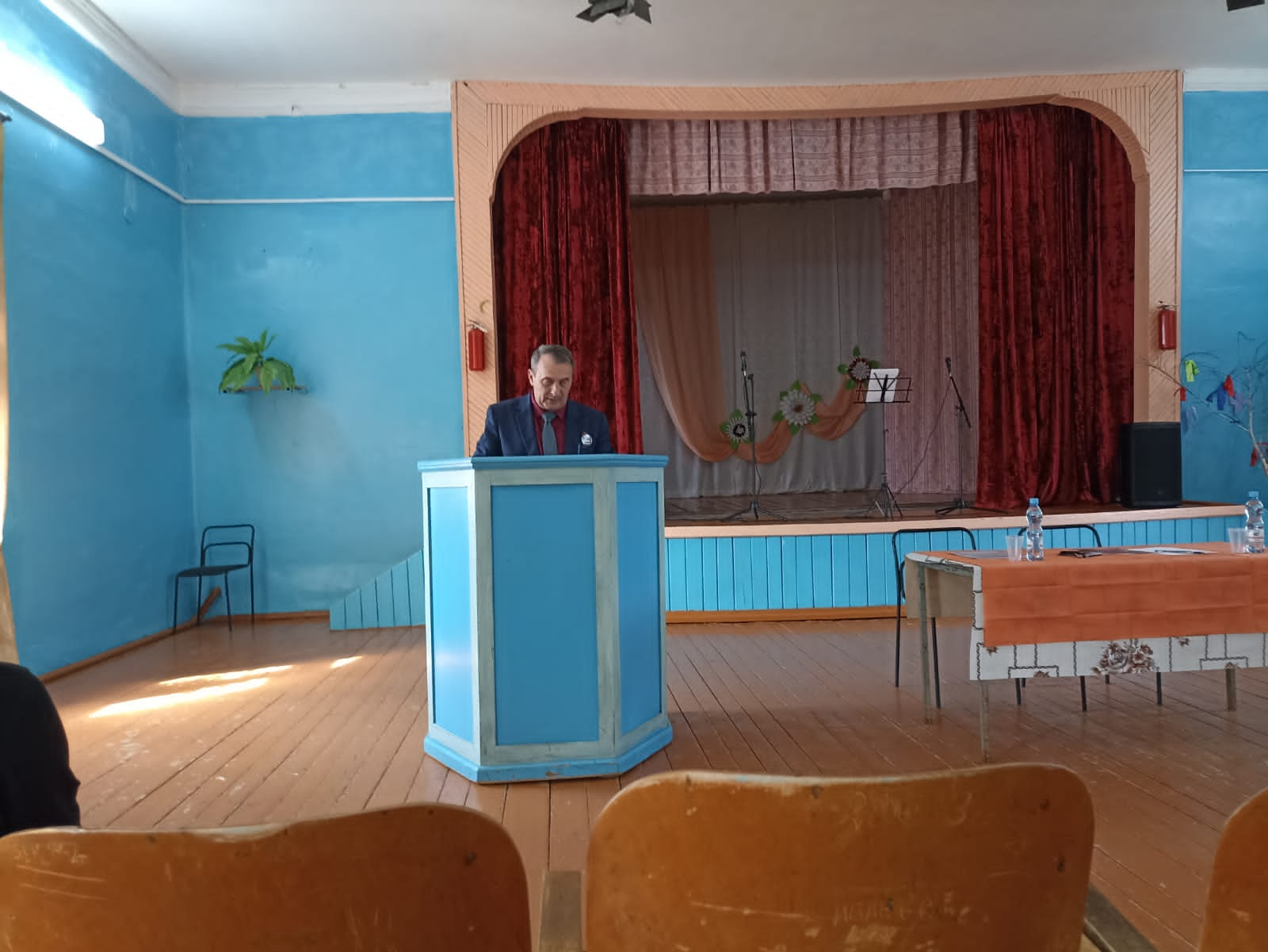 2. О благоустройстве и наведении санитарного порядка.СЛУШАЛИ: Рябенко Е.Д. –главу администрации Александровского сельсовета Администрацией муниципального образования Александровский сельсовет было издано постановление № 25-п от 03.04.2023 года «О благоустройстве и  наведению санитарного порядка    на территории муниципального образования   Александровский сельсовет Саракташского района                                         Оренбургской области»       В целях санитарного порядка на придомовых территориях, в общественных местах, производственных участках на территории сельсовета объявить месячник по санитарной очистке сел Вторая  Александровка и  деревни Свиногорка с 05 апреля по 05 мая 2023 года.     Рекомендовать руководителям предприятий и организаций, независимо от форм собственности, домовладельцам сел с 05 апреля организовать работы по санитарной очистке, благоустройству и озеленению закрепленных и прилагаемых территорий.     ООО «Агрофирма Виктория» будет оказывать содействие и помощь пенсионерам  и рабочим в вывозке мусора от придомовых территорий.      Так же администрацией был разработан план мероприятий  по благоустройству                  и наведению санитарного порядка на территории сельсовета.                                                                              По окончанию месячника предлагаю провести рейд преддомовых территорий  и результаты вывесить для общего обозрения.Уважаемые жители села, давайте запомним: чисто не там где убирают, а там не сорят. Приятно видеть территорию нашего сельсовета чистой.ВЫСТУПИЛИ:  Пешкова О.В. – учитель МОБУ Александровская ООШ, предлагаю всем родителям со совместно с детьми поучаствовать в уборке парка с.Вторая Александровка, а так же организовать единый субботник на территории сельсовета с участием всех организаций и жителей села по наведению  санитарного порядка.    Школьнику МОБУ Александровская ООШ, совместно с учителя присоединятся к данному мероприятия. На территории школы субботник уже был проведен.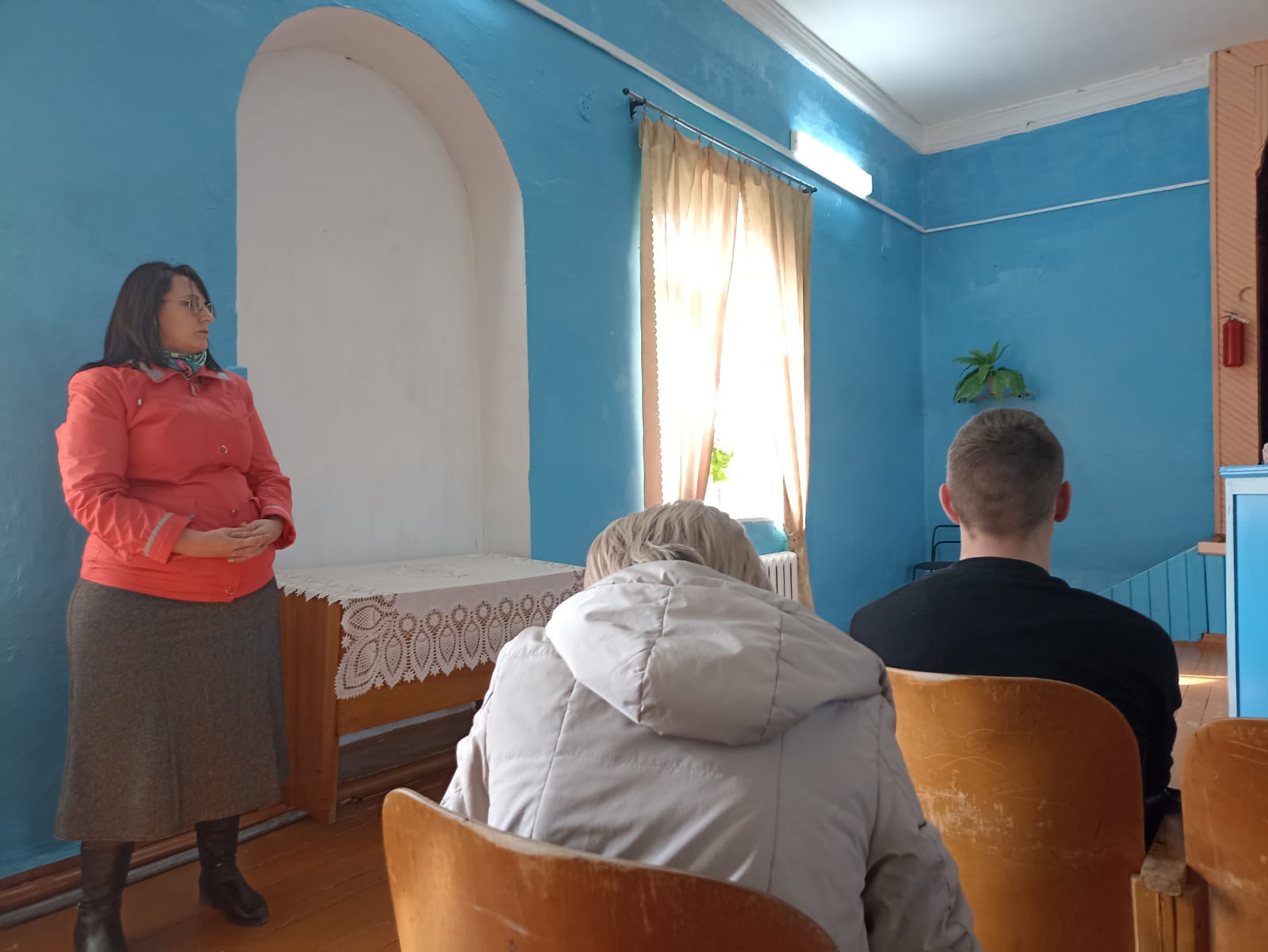 РЕШИЛИ: объявить общий субботник по санитарной очистке села 26 апреля и убрать общими сила не только мусор, но и спиленные ветки. А так же всем жителям принять активное участие в данном мероприятии.                     Голосовали – единогласно.О ходе  подготовки к празднованию 78 годовщины Победы в Великой Отечественной  войне  1941-1945гг.СЛУШАЛИ: Букреева С.В. заведующая ДК с.Вторая Александровка, В связи с приближением майских праздников, главной задачей культработников является организация и проведения мероприятий, посвященных 78 годовщине со Дня Победы в Великой Отечественной войне. Еще с начала 2023 года был разработан и утвержден план мероприятий данной тематике. Все мероприятия составляют комплекс- это и акции и вечера патриотической песни и мастер классы. Но основным конечно же является митинг 9 мая и праздничный концерт. Согласно данному плану будут проведены следующие мероприятия :  - 28 апреля – вечер патриотической песни;- 2 мая – акция «Окна Победы»;- 3 мая- мастер класс «открытка для тружеников тыла и детей войны»;- 4 мая – акция «Георгиевская ленточка»;- 5 мая – запланировано поздравление тружеников тыла и детей войны МО Александровский сельсовет;-9  мая – митинг и праздничный концерт.К сожалению в этом году акция «Бессмертный полк» отменена, но мы предлагаем разместить портреты ветеранов Великой Отечественной войны в окнах.СЛУШАЛИ: Пивень С.В. -  учитель МОБУ Александровская ООШ,Основная задача школы, учителей – привить нравственно патриотическое воспитание.  В связи с приближением 78 – годовщины Победы в Великой Отечественной войне 1941-1945 г.и в  рамках акции «100 дней до войны», проводятся  часы общения по данной тематике «Память Победы». Так же в рамках акции оформлен стенд в фойе школы, ведется календарь Победы. Планируется проведение акции «Окно Победы». 8 мая – будет проводиться Вальс Победы, 9 мая –Митинг.      Работу для ветеранов труда ведет  трудовой десант.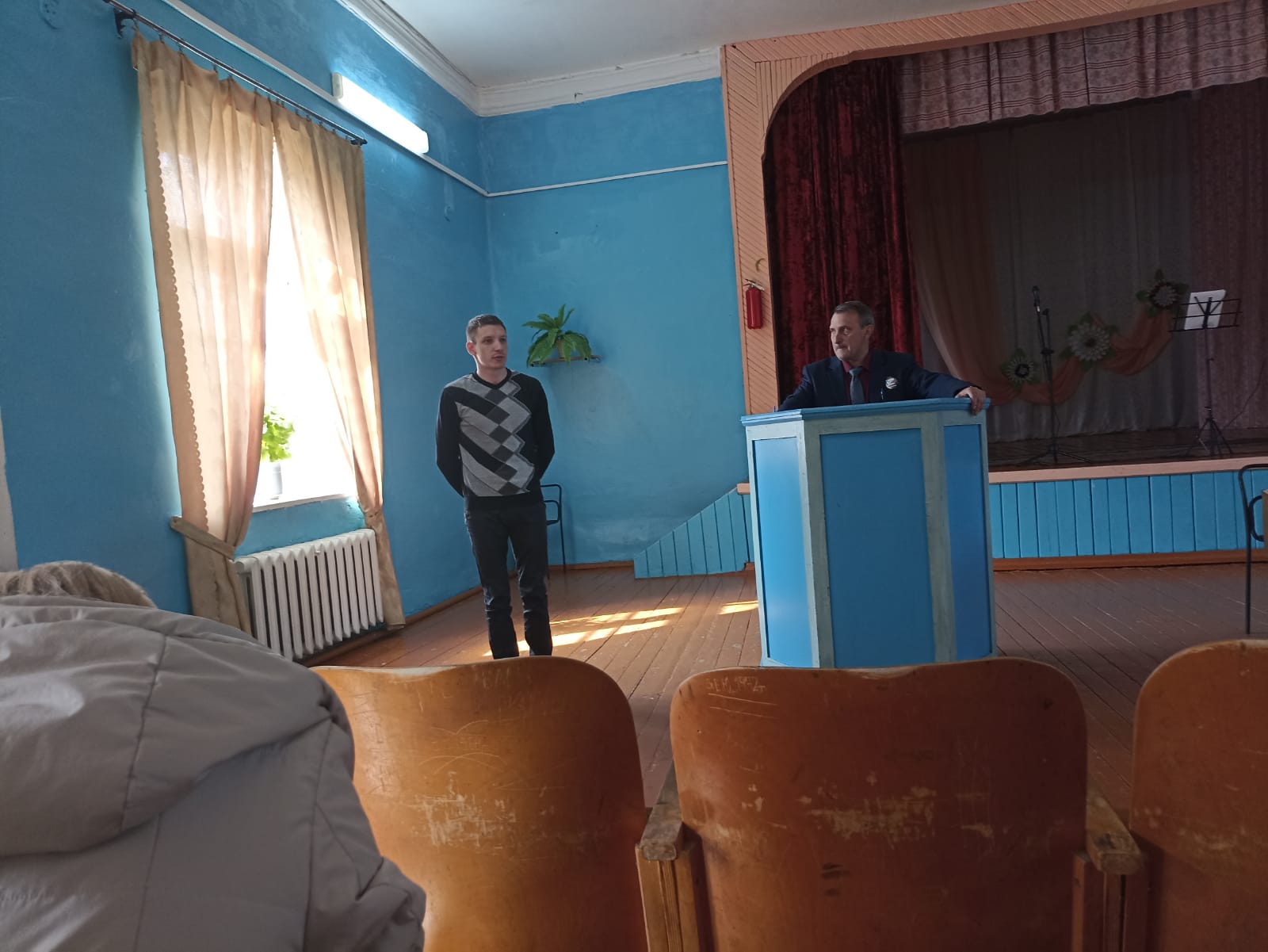 РЕШИЛИ: информацию принять к сведению, а так же принять активное участие в мероприятиях.                   Голосовали – единогласно.О ходе  подготовки к празднованию 205 летия села Вторая АлександровкаСЛУШАЛИ: Букреева С.В. заведующая  ДК с.Вторая Александровка, 19 августа 2023 года запланирована дата проведения празднования 205 летия села Вторая Александровка. Нами разработан и утвержден план мероприятий  проведения праздника. Готовится концертная программа с участием местных коллективов. А так же будут приглашены творческие коллективы соседних сел. Будет размещено объявление о проведение праздника на сайте администрации МО Александровский сельсовет, в социальных группах и газете «Пульс Дня». Разрабатывается макет пригласительных.  Уже проводим репетиции с творческими коллективами.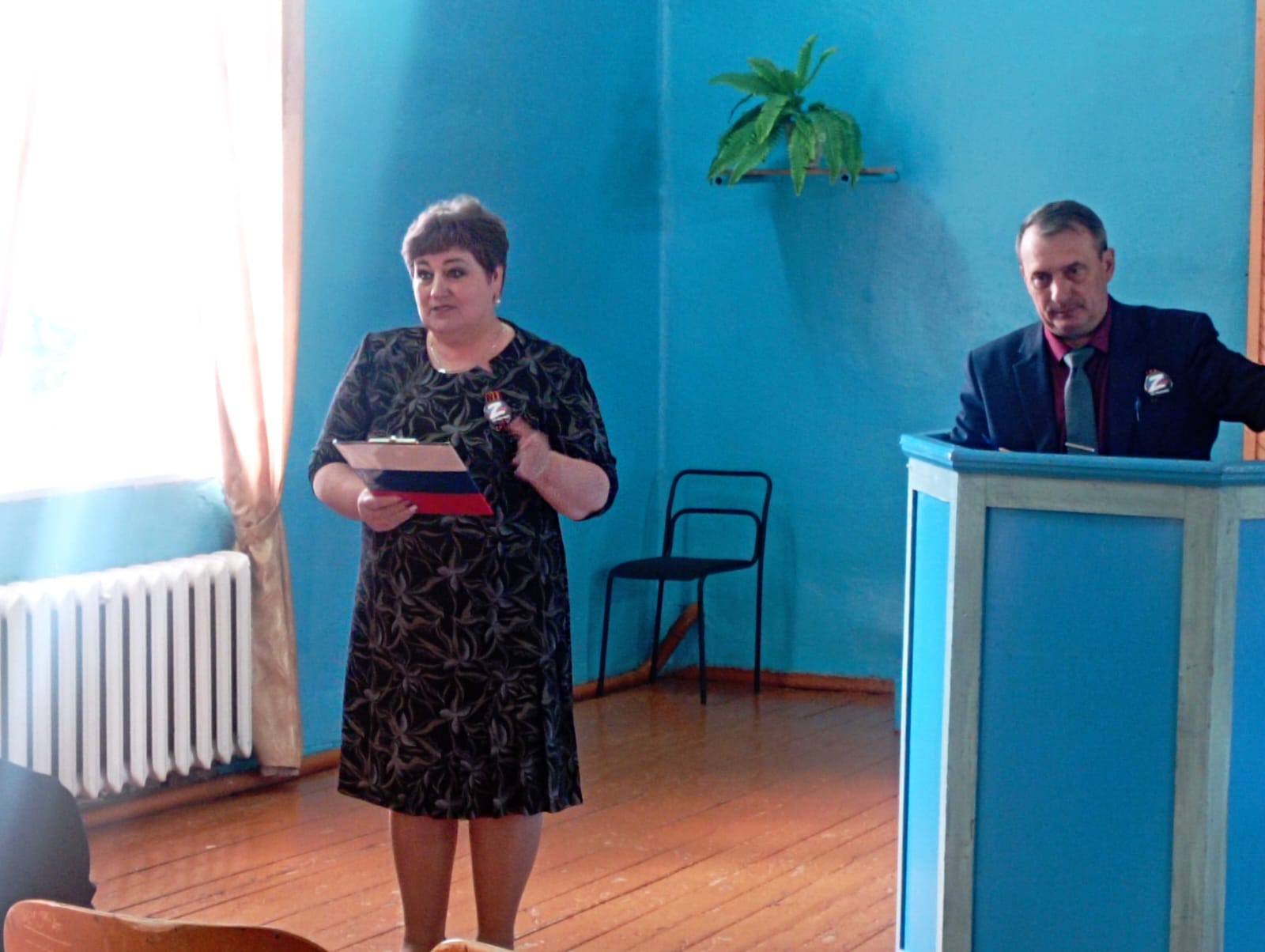 РЕШИЛИ: информацию принять к сведению.                     Голосовали – единогласно.О найме пастуха.СЛУШАЛИ: Рябенко Е.Д. –глава администрации Александровского сельсовета. На данный момент  в администрацию поступило одно  заявления от пастуха Тюргашкина Д.А. Цену он просит – 1300 руб за голову. Выгонять решили 26 апреля в 6.00. Количество КРС – 34.РЕШИЛИ: Определить цену за пастьбу одной головы- 1300руб.      Голосовали – единогласно.Разное  ВЫСТУПИЛ: Рябенко Е.Д. – глава администрации, в настоящий момент идет реконструкция парка с.Вторая Александровка. Заключен договор на установку ограждения. Планируется окончания работ до 9 мая 2023 г. Председатель собрания                                                               Е.Д. РябенкоСекретарь                                                                                      Е.А.Юдина       Наименование мероприятийСрок проведения ОтветственныйПровести совещание с руководителями организаций «О санитарном состояниисел и организаций на территориисельсовета»                                                                 апрель Глава Александровского сельсовета  Рябенко Е.ДПровести собрания граждан                                 апрельГлава Александровского сельсовета  Рябенко Е.ДРешить вопрос с руководителем хозяйстваоб организации вывозки мусора со дворови предоставления транспорта для вывозки мусора                                                                          апрельГлава Александровского сельсовета  Рябенко Е.Д4. Запретить сжигание сухой травы, стерни, мусора                                                                         апрельГлава Александровского сельсовета  Рябенко Е.ДПровести работу среди населения понаведению санитарного порядка во дворах, придомовых территориях, используяобщественные организации                                       апрельСанитарная комиссияВести постоянный контроль зазахоронением животных                                          постоянноКандалов Г.М. ветврач                          /по согласованию/6. Провести рейд по санитарному состояниюдворов и информацию о его результатахвывесить для всеобщего ознакомления                        майЕфремова Т.В./по согласованию/7.Провести конкурс  « ОбразцовыйДом села»                                                                         июльСовет женщин8.Установить на территории сельсоветасанитарный день: ПЯТНИЦА                                    постпостоянноГлава Александровского сельсовета  Рябенко Е.Д